CONSELHO MUNICIPAL DOS DIREITOS DA CRIANÇA E DO ADOLESCENTECMDCA – IRATI / SCRESULTADO DA PROVA OBJETIVAIRATI – SC, 12 DE AGOSTO DE 2019. 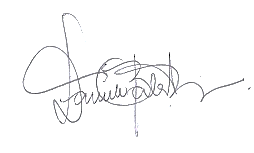 DANIELE BALESTROTREINAMENTOS E PALESTRASCNPJ: 30.264.864/0001-81Nº InscriçãoNOMENOTA01Alcione Bresolin9.002Carina Variani Matievicz10.003Clausia Maria Biffe Dariva9.004Cristiane Albani10.005Dilvete Filipini Ballena9.006Elaine Dal Santo10.007Eliane Lourdes Garbin Althaus10.008Erasmo Zimmermann8.009Fabiana Renata Da Silva Morais9.010Glaucia Tomiozzo9.011Jacir Canton9.012Jaime Busnello10.013Jane Przylepa Canton8.014Leda Lurdes Navarini8.015Marciléia  Zótis Maas10.016Neli Salete Rieder8.017Noeli Borges Ferreira Bottega8.018Silvia Restelatto Meurer8.019Zélia Theodoro10.020Zeneide Ana Dal Santo9.0